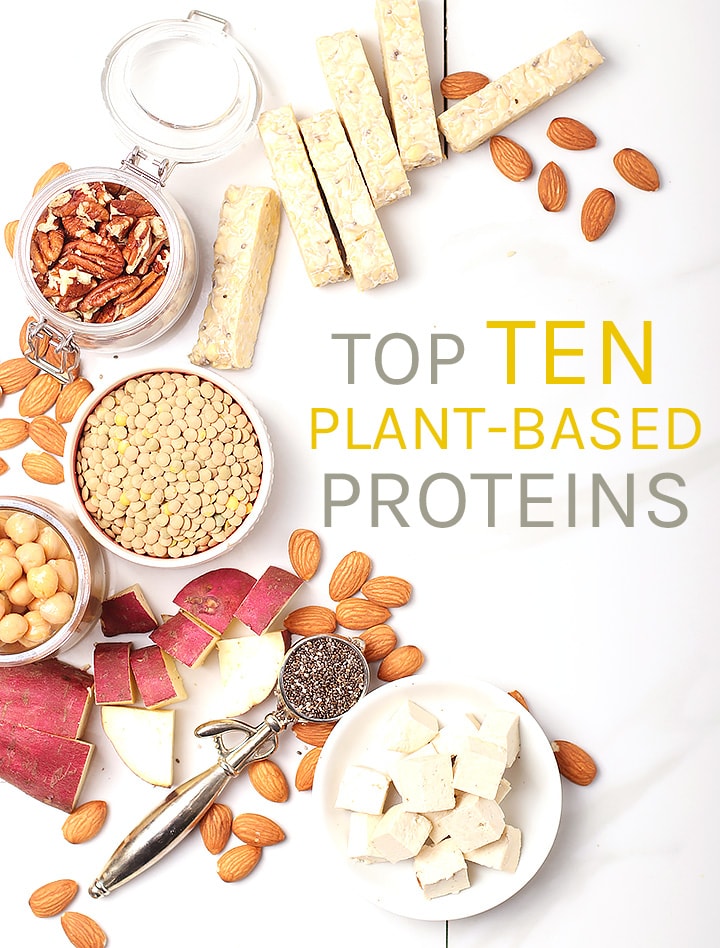 HOW MUCH PROTEIN SHOULD I BE EATING?Protein is obviously essential for life, but for many years we have had a misrepresentation of how much protein we need to be eating.  According to Harvard Medical School, you can figure out how much protein you should be eating by multiplying your weight in pounds by 0.36 or use this online protein calculator. On average this calculates to:56 grams per day for the average sedentary man.46 grams per day for the average sedentary woman.A very active person, athlete, or pregnant person will need about 50% more. To read more about how much protein we should be eating, this is a helpful article.VEGAN PROTEIN VS ANIMAL PROTEINNot all protein is created equal and I would argue that plant-based protein, as a whole, is much better for your body. A few things to keep in mind when considering plant vs. animal protein:Is it a complete protein? Generally speaking, animal protein contains the 9 essential amino acids that our bodies need. Not all plant-based protein contains all 9, but that doesn’t mean it’s hard to get what we need from plant-based proteins. (more on that below).Does it have essential vitamins and nutrients? Animal protein has b12 and that can be hard for vegans to get without taking a supplement. However, plant protein offers much more essential vitamins and nutrients such as phytonutrients and antioxidants. Beyond that, vegan protein is the only protein source that contains fiber, which is necessary for a healthy digestive system.What else is in my protein?  Animal protein does have all essential amino acids and b12 but that’s not all it contains. Animal proteins are often filled with the hormone and antibiotics that were given to the farm animals and are often high in saturated fat and cholesterol, which may be linked to cardiovascular disease. Whereas, vegan protein has zero hormones, antibiotics, or cholesterol and is typically comprised only of heart-healthy fats.PLANT-BASED COMPLETE PROTEIN FOODSThere are many plant-based proteins that do contain all 9 essential amino acids and others, that when paired together, give you a complete protein. Here are some of my favorite plant-based complete proteins:QuinoaBuckwheatTofu, Tempeh, and edamameHemp HeartsChia SeedsPumpkin SeedsChickpeasSeitanAlso, it’s important to remember than any time a grain (like rice, wheat, or corn) is combined with a legume (like beans, lentils, or peanuts) you have a complete protein. That means a snack like toast and peanut butter, rice and beans, or hummus and pita all contain a complete vegan protein source.PLANT-BASED PROTEIN SOURCESDon’t be fooled into thinking that protein needs to come from animals. There are many plant-based protein sources that not only are dense in protein but offer complete proteins with all 9 essential amino acids.1.CHIA SEEDSChia seeds are the seed of the desert plant, Salvia hispanica, which originated in Central America. They are small, adding a tiny crunch and lots of powerful benefits. Add chia seeds to salads, bowls, and smoothies or combine them with liquid to create a naturally gelatinous texture, perfect for chia pudding or an egg replacer.PROTEIN IN CHIA SEEDSA complete protein19% protein or 10 grams in 2 ouncesRECIPES WITH CHIA SEEDSMatcha Chia PuddingGluten-Free Breakfast CookiesBlueberry Coconut Smoothie Bowl2. HEMP HEARTSHemp hearts are the shelled seeds of the industrial hemp plant (related to the cannabis plant). They have an earthy nutty flavor and a nice soft crunch. Despite being so small, they are packed with nutrients. So go ahead, sprinkle them on your salads, and dinner bowls. Blend them in your smoothies, or add them to your tofu scrambles.PROTEIN IN HEMP HEARTSA complete protein source 2 tablespoons have about 11 grams of protein RECIPES WITH HEMP HEARTSVegan Hemp Parmesan CheeseTofu Kale Breakfast BowlKale Caesar Salad3. NUTS AND NUT BUTTERSNuts and nut butters are commonly known for being rich in protein. Earthy, crunchy, and slightly sweet, nuts can be used in both sweet and savory recipes as well as a perfect snack on its own. While all nuts contain protein, the most protein-dense nuts are peanuts, almonds, pistachios, cashews, and walnuts.PROTEIN IN NUTS PER 100gPeanuts – 25.8Almonds -21.5Pistachios – 20.1Cashews – 18.2RECIPES WITH NUTSMaple Almond Pretzel Butter4-Ingredient Peanut Butter CookiesThai Salad with Sesame Peanut Sauce4. QUINOAQuinoa has been growing in South America for thousands of years, making it one of the oldest forms of complete plant-based proteins. With a full, nutty flavor and cooking like a grain, quinoa becomes the perfect base for gluten/grain-free bowls and salads. You can also mill the seed into flour which bakes similar to all-purpose flour and makes some of the best gluten-free cookies I’ve ever had.PROTEIN IN QUINOAA complete protein sourceQuinoa is 16% protein or 8+ grams per servingRECIPES WITH QUINOABBQ Tempeh Quinoa BowlsThai Quinoa Salad with Peanut SauceSalted Chocolate Chip Quinoa Cookies5. WHOLE GRAINSWhole grains are high in vegan protein on their own but when combined with any legume, a complete protein is formed. Some of my favorite high-protein grains are wild rice, buckwheat, couscous, and oats. 1 serving of overnight oats contains 16.9 grams of protein. Make it Peanut Butter Overnight Oats and you’ve got a complete protein!PROTEIN IN GRAINS PER CUPAmaranth – 26 gWild Rice – 24 gBuckwheat – 13.2gOats – 16.9gRECIPES WITH WHOLE GRAINSGarlic Rice PilafWild Rice and Pesto SaladShiitake Mushroom and Kale Savory Oats6. TOFU & TEMPEHBoth tofu and tempeh come from soybeans and provide an excellent source of protein. Tofu has an egg-like consistency and works like a sponge, taking on any flavors it marinates with while tempeh has a hearty nutty flavor and sausage-like texture making it perfect for vegan meatballs or Reuben sandwiches.PROTEIN PER SERVINGa complete proteinTempeh – 15.4 gramsTofu – 10.1 gramsRECIPES WITH TOFU & TEMPEHVegan Tempeh MeatballsBroccoli Pepper Stir Fry with TofuEasy Tofu Scramble7. LENTILS & LEGUMESLentils and other legume are protein-packed food that comes in a variety of colors and textures. Some of the most common lentils are red, brown, and green. Red lentils are common in Mediterranean and Indian cooking. They are mostly used in Red Lentil Curries or Red Lentil Soups. Other high-protein legumes are peanuts, peas, and edamame.PROTEIN IN LENTILS PER CUP (COOKED)Red lentils – 18g Brown lentils – 24gMake up a complete protein when mixed with riceRECIPES WITH LENTILSMoroccan Stuffed EggplantVegan Meatloaf with Mushrooms and LentilsRed Lentil Cauliflower Curry8. SEITANSimilar to tofu and tempeh, seitan is a meat substitute that is made from cooked wheat gluten. It is an excellent source of complete protein while offering a chewy, meat-like texture to your favorite comfort foods. Beyond that, seitan is comprised of 75% protein, offering as much protein is chicken or beef!PROTEIN IN SEITAN75 g of protein in 100 gRECIPES WITH SEITANSizzling Seitan FajitasSeitan Portobello “Beef” StewVegan Philly Cheesecake9. CHICKPEASChickpeas, also called garbanzo bean, are an imported food from Africa and Central and South America. They are not only surprisingly high in protein (39 grams per cup!) but they also are a complete protein all on their own! Chickpeas make up the base of most hummus, are a delightful snack when roasted, and add protein to your favorite soups and stews.PROTEIN IN CHICKPEAS39 g protein per cupa complete proteinRECIPES WITH CHICKPEASEggplant and Chickpea CurryBacon Flavored Roasted ChickpeasRoasted Garlic Pumpkin Hummus10. VEGETABLESEven some vegetables have a significant amount of protein. Vegetables with the most protein include broccoli, spinach, asparagus, Brussels sprouts, and sweet potatoes. You can add these protein-rich vegetables to stir-fries, sneak it in smoothies, serve them as a side, or use it the base of your favorite salad.PROTEIN IN VEGETABLES PER CUPSweet Potato – 2.1gBrussels Sprouts – 5.6gAsparagus 4.2gRECIPES WITH VEGETABLESButternut Squash and Kale LasagnaGreen Goddess Buddha BowlGinger Mango Green Smoothie